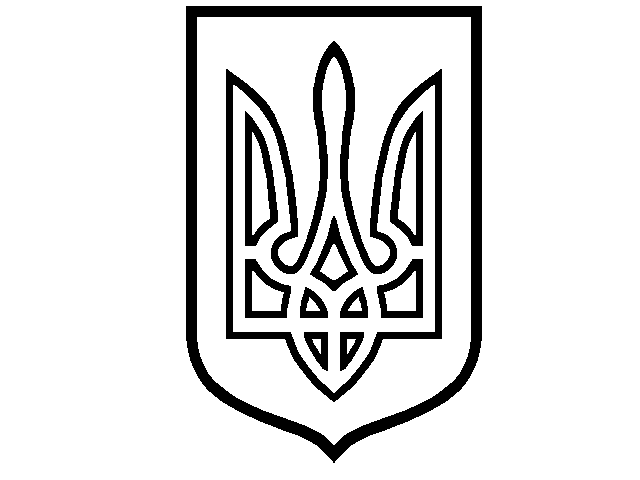 УКРАЇНА Р О З П О Р Я Д Ж Е Н Н ЯГОЛОВИ РАХІВСЬКОЇ РАЙОННОЇ РАДИЗакарпатської областівід 21 жовтня 2020 року № 65               м. РахівПро внесення змін до розпорядження голови ради від 12 жовтня 2020 року №59«Про скликання двадцять шостої сесії  Рахівської районної ради VІІ скликання»            Відповідно до пункту 1 частини 6 статті 55, статті 57, частини 4 статті 46, пункту 17 частини 1 статті 43 Закону України «Про місцеве самоврядування в Україні» враховуючи рішення президії районної ради від 21 жовтня 2020 року:1. Пункт 1 розпорядження голови Рахівської районної ради від 12 жовтня 2020 року №59 «Про скликання двадцять шостої сесії  Рахівської районної ради VІІ скликання» викласти в новій редакції:-  Скликати  двадцять шосту сесію Рахівської районної ради VІІ скликання 05 листопада 2020 року. Пленарне засідання провести в залі засідань районної ради (м. Рахів, вул. Миру, 1). Початок о 10.00 год.Голова ради				                      В.І. Дан